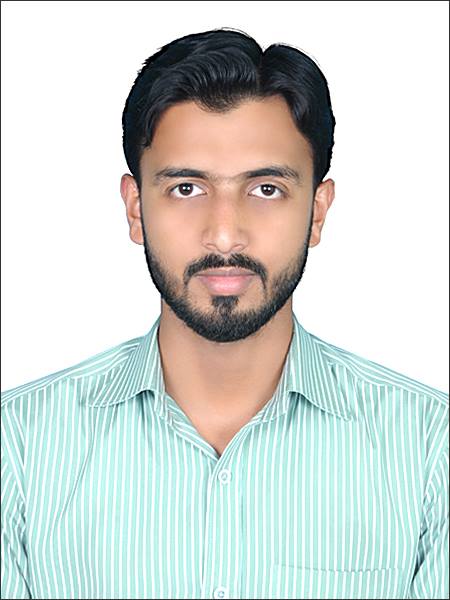 Danish Danish.375643@2freemail.com Objective:To avail a right opportunity for a lifelong career in a challenging organization, and to become a part of a dynamic group where I could further explore my skills an potentialities, and to serve in a challenging work environment with vast opportunities of career development; based upon achievements and results.Personal Information: Date of Birth	:	6th Jan 1992Marital Status	:	SingleNationality	:	PakistaniQualification:Key Skills:Microsoft Office, Adobe PhotoshopOrganizational Communication SkillsInterpersonal SkillsAnalytical and Problem SolvingExperience:Hobbies: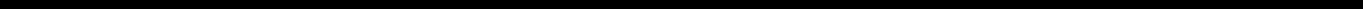 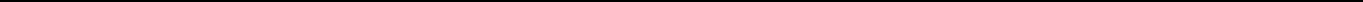 CricketReading Newspapers & BooksInternet SurfingReference: Will be furnished upon requestCertificates/DegreeDegreeStatusInstitutionCGPA/PercentageCGPA/PercentageBSc    HEC VerifiedPunjab UniversityPunjab University55%IntermediateVerifiedFederal Board of Intermediate & Secondary EducationFederal Board of Intermediate & Secondary Education48%SSCVerifiedFederal Board of Intermediate & Secondary EducationFederal Board of Intermediate & Secondary Education63%OrganizationDesign Building Construction DesignationArchitectural DraughtsmanLocationPakistanType of ExperienceFull TimeTenureApril 2014 to April 2015OrganizationOxford Aluminum & Glass DesignationArchitectural DraughtsmanLocationUnited Arab EmiratesType of ExperienceFull TimeTenureMay 2015 to PresentDescriptionDUTIES AND RESPONSIBILITIES Obtain and assemble data to complete architectural designs, visiting job sites to compile measurements as necessary.Draw rough and detailed scale plans for foundations, buildings and structures, based on preliminary concepts, sketches, engineering calculations, specification sheets and other data.Lay out and plan interior room arrangements for commercial buildings, using computer-assisted drafting (CAD) equipment and software.Supervise, coordinate, and inspect the work of draftspersons, technicians, and technologists on construction projects.Represent architect on construction site, ensuring builder compliance with design specifications and advising on design corrections, under architect's supervision.Check dimensions of materials to be used and assign numbers to lists of materials.Determine procedures and instructions to be followed, according to design specifications and quantity of required materials.Analyze technical implications of architect's design concept, calculating weights, volumes, and stress factors.Create freehand drawings and lettering to accompany drawings. 